Date d'établissement de la fiche : ___/___/____    Renseigné par : __________________ 
Nom : _________________________                   Prénom : _______________________ 
Employeur : ____________________                   Date d'embauche : ___/___/______ 
Contrat : _________________________               Temps de travail : ___________________ 
Lieux de travail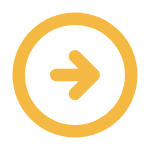 Organisation du travail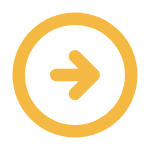 Tâches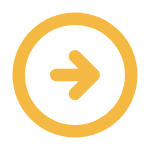 Outils et équipements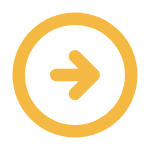 Produits, matériaux et publics concernés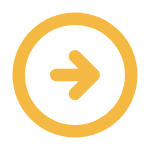 Tenue de travail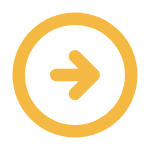 Fiche de poste du 25/04/2024 issue de la FMP Cuisinier, consultable sur le site :
 
https://www.fmppresanse.frNiveau0 = Néant1 = Potentiel2 = Faible3 = Moyen4 = IntenseNiveauNiveaucuisinezone chaude ou zone de cuissonzone ou local de préparations froideslégumerieplonge-batterieréserve sèche en cuisinechambre froidezone de distribution des platslocal à déchetsNiveauNiveautravail au sein d'une équipedépendance fonctionnelle ou hiérarchiquetravail géré seuldélais à respectertravail le week-endtrès tard le soirtravail de nuitfluctuation hebdomadaire de la charge de travailfluctuation saisonnièrecoupure de travail > 3HNiveauNiveaucomposer les menuscommander les denrées alimentairesréceptionner, déballer, vérifier et ranger les commandesranger / stocker les denrées alimentairestravailler les denrées alimentairesélaborer les préparations froidespréparer les plats chaudsprésenter les plats pour le serviceveiller au respect des conditions d'hygièneentretenir le matériel et les locauxmanager une équipegérer le budgeteffectuer des tâches administratives connexesNiveauNiveauappareils de cuissonfriteuseappareils électro-ménagersustensiles de cuisinetrancheuse à jambonréfrigérateurs, congélateurs,hotte en cuisinelave-mains à commande non manuelleessuie-mains jetablemonte-chargestation de lavagepoubelle fermée, à pédale.NiveauNiveaudenrées alimentaires (cuisinier)déchets ménagershuile de friture usagéeproduits de nettoyage et désinfection en agroalimentaireNiveauNiveauveste et pantalon blancscoiffetoquetablierchaussures de sécurité antidérapantesgants adaptés à l'activitémanique